PuSh International Performing Arts FestivalJanuary 19 - February 5, 2023 | pushfestival.caAs we welcome blind and low vision arts lovers to our festival, we provide:Live description by VocalEyeWe work with our Low Vision Consultant, Kristy Kassie to curate our Low Vision Friendly programmingIntroductions providing additional context for shows without live descriptionSighted guides can be requested to pick you up at the nearest transit stop (for any show)We are part of the Access2 program and offer complimentary companion ticketsIf we can support you in any other way, please don’t hesitate to get in touch.This is a List of Shows Accessible for the Blind and Low Vision CommunityA PERCUSSIONIST’S SONGBOOKThis show is Low Vision friendly, it is a concert.By JOBY BURGESS from the UKPercussionist Joby Burgess performs his new album of “songs without words.” The virtuosity, range and creativity on display are downright thrilling.Show runs on January 25th and 26th at 7:30pm 
Where? at Orpheum Annex | Price $34AFTERNOWThis event is Low Vision friendly, it is a sound installation.By NORA CHIPAUMIRE from ZIMBABWE and the USALoud, proud and militant, this installation features beautiful video portraits, contemporary opera and one booming stereo system.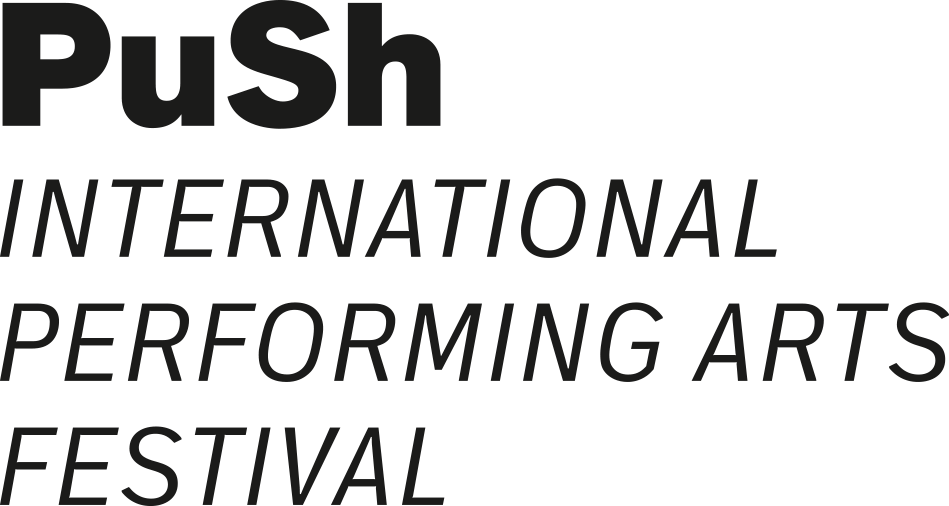 Installation runs January 28th till February 5th, open from 12 to 7:30Dub nights are on January 28th and February 1st from 9 to 11:30Where? at Roundhouse Exhibition Hall | Visiting this installation is FREE OKINUMThis show will be live described with a touch tour on February 3rd.By PRODUCTIONS ONISHKA WITH ANAKU AND KVS PRODUCTION from CANADAÉmilie Monnet interprets a recurring dream and attempts to reclaim her Anishinaabe ancestry in this hypnotic monologue performance.Show runs in-person on February 2nd and 3rd at 7:30, and online on February 2nd till February 5th. Where? at Anvil Theatre | Price $34 for in-person and $25 for online ticketsRED PHONEThis experience is accessible to people who are partially sighted and can read short texts (green letters, 1 inch high on a black background) and accessible to braille users (this is the pilot project to use braille for this show)By BOCA DEL LUPO from CANADAImmersive experience in a phone booth. Two at a time, audience members engage with another unseen partner in a scripted 8-10 minute conversation from two separate booths. Step inside a phone booth, and imagine yourself in a new life, acting out evocative discussions, reading aloud conversations with a fellow audience member. Performance runs January 29th till January 31st and February 2nd till 4th, open from 3 to 7, runtime is between 3 to 15 minutes.Where? at The Fishbowl | Visiting this performance is FREE, no need to book just show up (for the braille version you can book)THE SEVENTH FIREThis experience is an audio experienceBy DELINQUENT THEATRE / FULL CIRCLE FIRST NATIONS PERFORMANCE / PUSH FESTIVAL, IN ASSOCIATION WITH NEWORLD THEATRE from the UNCEDED COAST SALISH TERRITORIES, MSTTake a journey into the realm of Anishinaabe tradition with this immersive audio experience in a 4D audio. An immersive audio performance inspired by ceremony from Anishinaabe stories.Show runs from January 25th till February 4th at various timesWhere? at Lobe Studio on Hastings street | Price $34Accessible seating can be reserved or priority seating is offeredComplimentary tickets for companions are available for Access2 cardholders or VocalEye members Call our box office at 604.449.6000Sighted guides to provide support getting from local transit to and from the venues 
are available for all shows and events
For VocalEye described shows, request at buddies@vocaleye.ca
For any other shows, contact access@gmail.com or call 604.605.8286 ext 204Great discounts for group bookings saving up to 30%For more details and to discuss accessibility needs contact: Accessible PuSh Coordinator, Anika Vervecken access@pushfestival.ca | 604.605.8286 ext 204